Mehran University of Engineering and Technology, Jamshoro, Sindh, Pakistan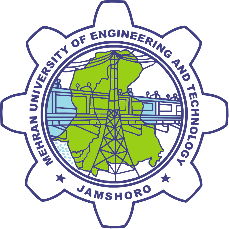 Application Form for Short Course on Chinese Language Program 2016A) PERSONAL INFORMATION:Name of Applicant:	 	[Please fill in BLOCK letters]S/o, D/o, W/o:	 	Date of Birth:Address:Please AffixPhotograph hereTel No (Residential):Cell No:Email Address:C.N.I.C #:B)  EDUCATION BACKGROUND:C) EXPERIENCE:D) DUHS RULES AND REGULATIONS:Mandatory requirement to appear in final examination.Eighty percent (80%) AttendanceSubmission of all assignmentsUNDERTAKINGThis is to certify that all the mentioned information are correct and I will abide all the Rules and Regulations, failing to which management has reserved the right to cancel my admission at any time.Applicant’s SignatureDated:E) DOCUMENTATION REQUIRED:1.   Two attested copies of following documents:a)   C.N.I.Cb)  Complete Academic Certificates c)   Experience Certificates2. 	Updated Curriculum Vitae.3.   Three Photographs.4.   One photocopy of duly filled application form for acknowledgement.5.   Copy of Bank Challan paid (Rs. 3000/-) in favor of Mehran University of Engineering & Technology, Jamshoro (Processing fee non-refundable).Academic RecordName & Place of InstitutePassingYearMarksObtained% / Div.Matric / O level / EquivalentInter Science / A level / EquivalentGraduationDegree Name:MasterDegree Name:Other  (PhD)Degree Name:Sr. No.Company / Institute NamePosition / DesignationDurationTotalExperience1.2.3.4.